Temat: Utrwalanie sylab otwartych - MA, ME, MI, MO, MU, MÓ, MYZałączniki do druku pod zadaniamiZadanie nr 1Na początek gimnastyka buzi i ciała Mała rozgrzewka.Pobaw się ze swoim kotkiem lub znajdź maskotkę kotka i naśladuj go.- Kotku umyj swoje łapki języczkiem (na niby).- Kotku podrap się za uchem (dotknij stopą ucha)- Kotku obliż mleczko ze swojego pyszczka (języczek wykonuje ruchy okrężne i wodzi po górnych i dolnych wargach tworząc koło) – powtarzamy minimum 3x- Kotku spróbuj pogłaskać się po nosie swoim języczkiem- Kotku zrób koci grzbiet – rodzic może zademonstrować jak prawidłowo wykonać ćwiczenie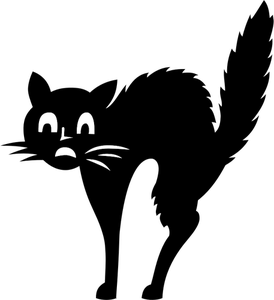 Przypominajka dla Mamy lub Taty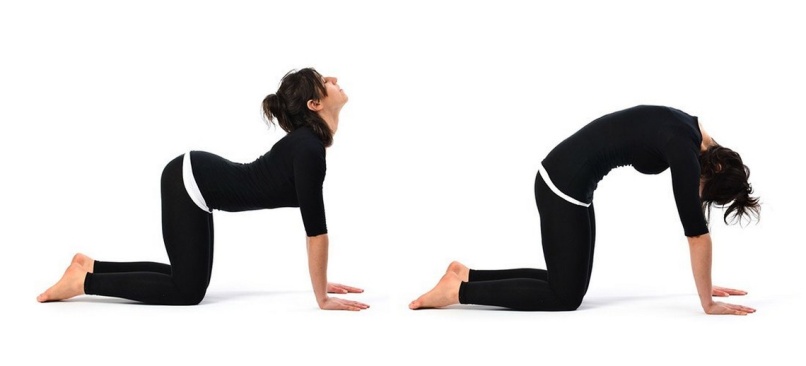 - Kotku ziewaj i zwiń się w kłębek Zadanie nr 2Po krótkim wprowadzeniu, przechodzimy do sedna. Czytanie sylab METODĄ KRAKOWSKĄ wykonujemy według następujących zasad: 1. Rodzic pokazuje kartonik, dziecko powtarza za rodzicem Zał. Nr 12. Sprawdzamy, czy dziecko rozumie (rozpoznawanie - gdzie jest MA? Wskaż MA…) Można podpowiadać pokazując kartonik. Zał. Nr 13. Dziecko nazywa (odczytuje) z pomocą rodzica!Zabawa w memorki z karonikami wyciętymi w Zał. Nr 1(Odwracamy wszystkie kartoniki i gramy z mamą/ tatą. Na zmianę odsłaniając po 2 katoniki – CZYTAJĄC JE, jeśli mamy parę - zabieramy ją do siebie. Wygrywa ta osoba, która ma najwięcej par.)Talerzyki - Zał. Nr 2 Przygotuj 7 talerzyków np. deserowych. Połóż nad każdym talerzem jeden kartonik MA MO MI ME MU MY MÓ (Zał. Nr 1).  Mamo/Tato jeśli wyciąłeś babeczki i lody rozłóż je na stole.Przedszkolaku twoim zadaniem jest położyć na talerzu smakołyki, podczas rozkładania należy każdy przeczytać.Jeśli Ci się udało przechodzimy do kolejnego ćwiczenia;)Klocki – Zał. Nr 3 Wybieraj po kolei pasek z wieżą z klocków i układaj według wzoru.  Jeśli ułożysz wieże, przeczytaj ją Mamie/Tacie.Zadanie nr 3Ćwiczenia oddechowe - ŻUK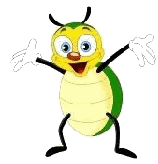 Przygotuj folię aluminiową i pudełeczko lub norkę z klocków.Zrób kilka kulek z folii aluminiowej i zamień się w żuczka, który toczy swoje kulki do domku. Dmuchaj na nie poprzez słomkę, aż wpadną do norki (pudełeczka). Przygotuj świeczkę np.  urodzinową. Wersja dla MISIÓW:Wieczorem żuk rozpalił ognisko. Dmuchał delikatnie i długo, aby płomień zgasł. Dmuchaj lekko na świeczkę, aby płomień zgasł. Strumień powietrza kieruj środkiem buzi, a nie w policzki.Wersja dla NIEDŹWIADKÓW:Wieczorem żuk rozpalił ognisko. Dmuchał delikatnie i długo, aby płomień nie zgasł. Dmuchaj lekko na świeczkę, aby płomień drgał jak najdłużej. Strumień powietrza kieruj środkiem buzi, a nie w policzki.PUNKT ZA SUMIENNĄ PRACĘ! WYTNIJ I WKLEJ DO TABELKI ;)DO DRUKU *Jeżeli Państwo nie mają możliwości wydrukować poniższych załączników, to można je wykonać samodzielnie.Załącznik nr 1: Wytnij kartoniki (Kartoniki może wyciąć Mama/Tata lub przedszkolak)Załącznik nr 2 Mamo/Tato wytnij babeczki i lody.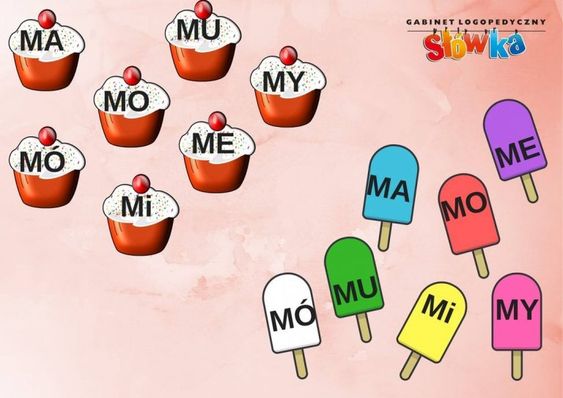 Załącznik nr 3 Wytnij każdy słupek osobno.Mamo/Tato znajdź razem z dzieckiem następującą ilość klocków. Rodzicu podpisz klocki. 4 x Czerwone klocki – MA ME MO MU 4x Żółte klocki – MO MÓ ME MY4x zielone klocki – MI MU ME MI4x niebieskie klocki – MA MA MO MIJeśli nie masz na tyle klocków wydrukuj podwójnie poniższą kartę pracy i powycinaj z niej kartonik.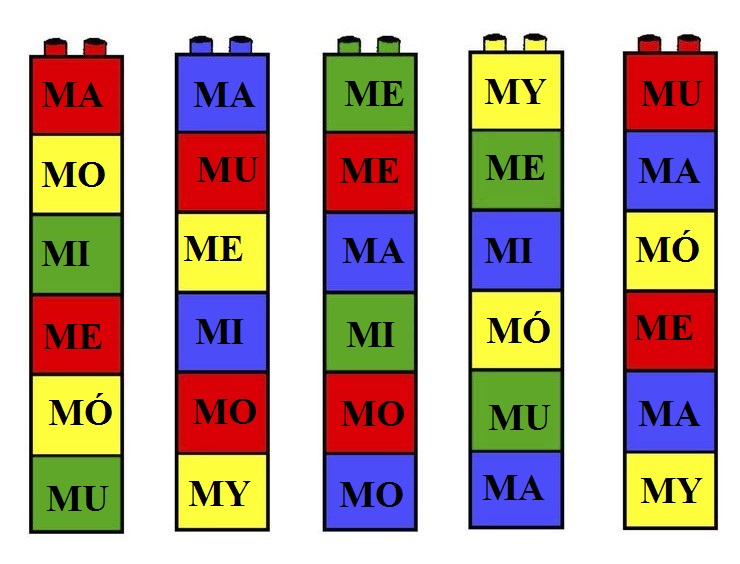 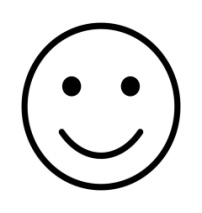 MAMAMOMOMIMIMEMEMÓMÓMUMUMYMY